Gráfico 4. PEM sobre la probabilidad de estar en una ocupación feminizada según características de las recompensas asociadas a los empleos. Fuente: Elaboración propia a partir de la EPA11 y EPA22.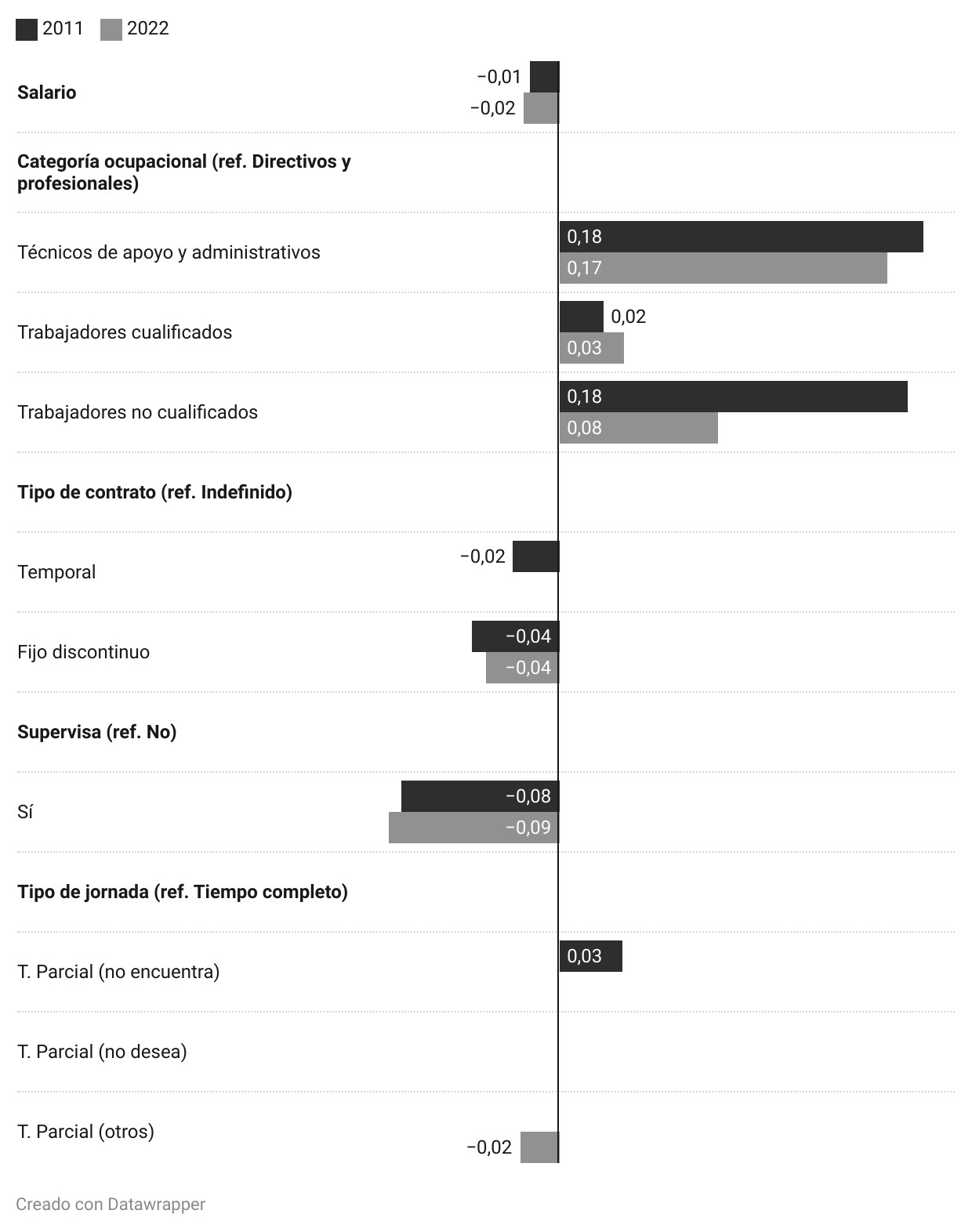 Gráfico 5. PEM sobre la probabilidad de estar en una ocupación masculinizada según características de las recompensas asociadas a los empleos. Fuente: Elaboración propia a partir de la EPA11 y EPA22.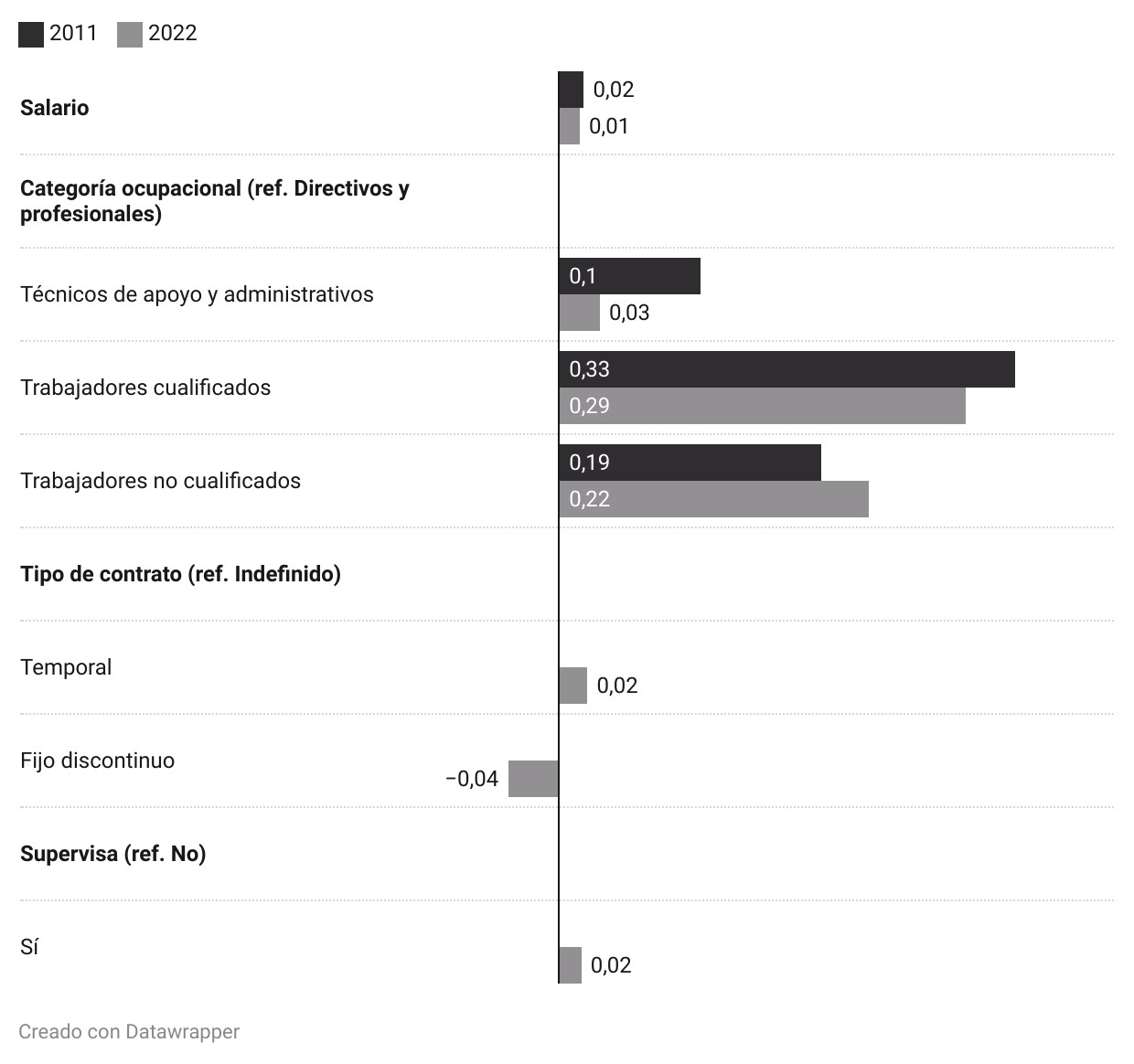 Gráfico 6. PEM sobre la probabilidad de estar en una ocupación feminizada según rama de actividad de la empresa. Fuente: Elaboración propia a partir de la EPA11 y EPA22.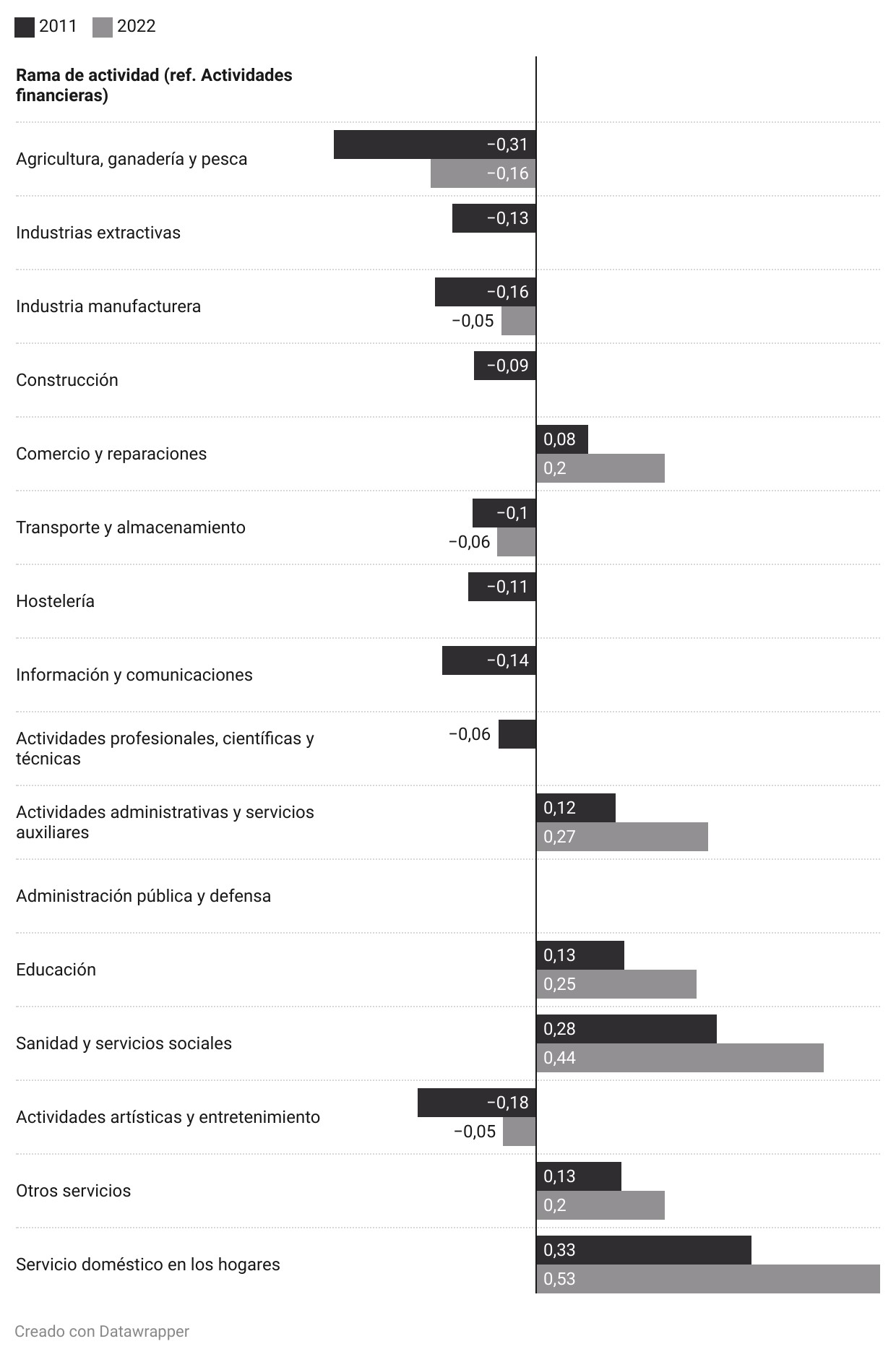 Gráfico 7. PEM sobre la probabilidad de estar en una ocupación masculinizada según rama de actividad de la empresa. Fuente: Elaboración propia a partir de la EPA11 y EPA22.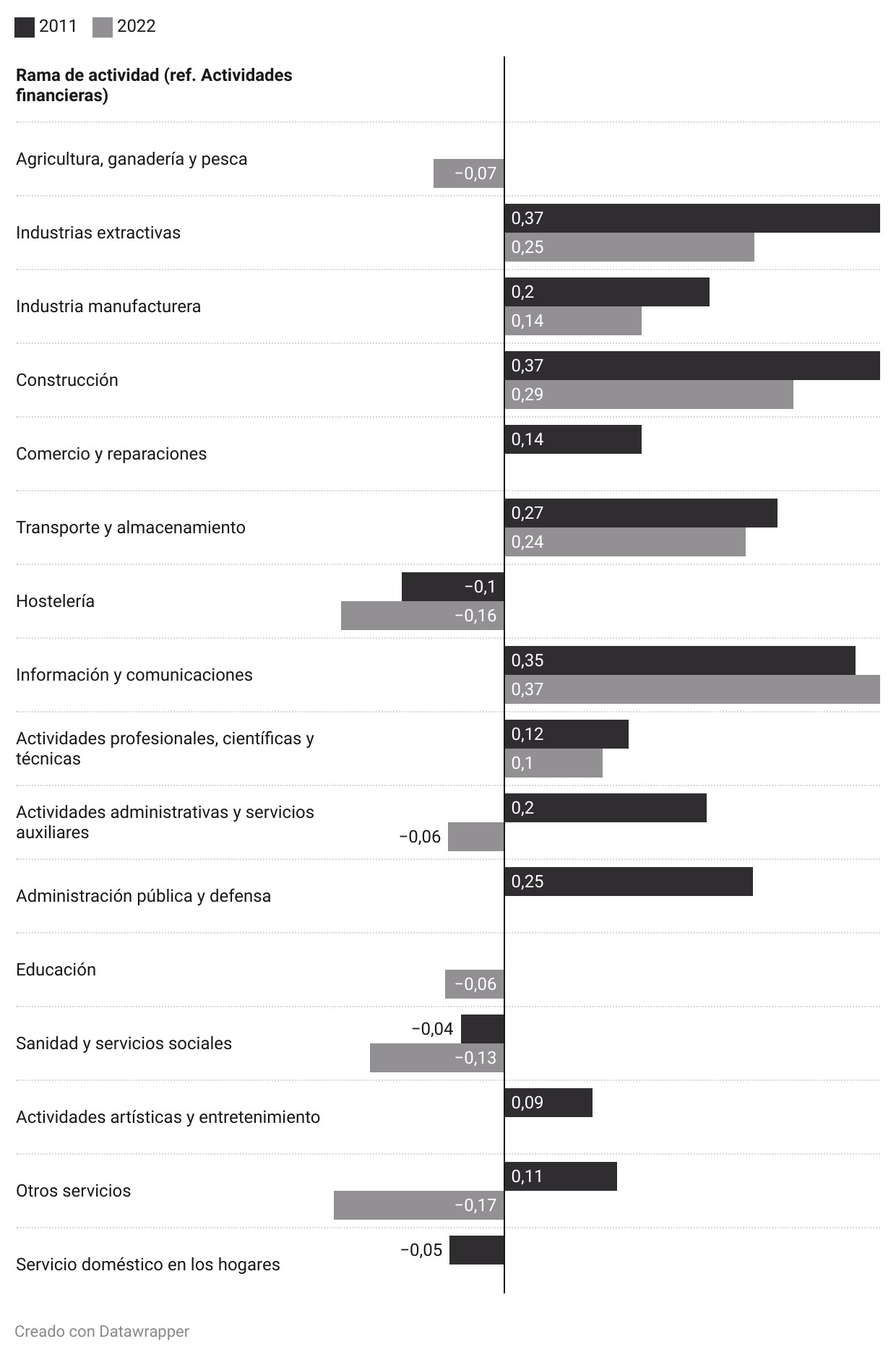 Gráfico 8. PEM sobre la probabilidad de estar en una ocupación feminizada según características de las empresas. Fuente: Elaboración propia a partir de la EPA11 y EPA22.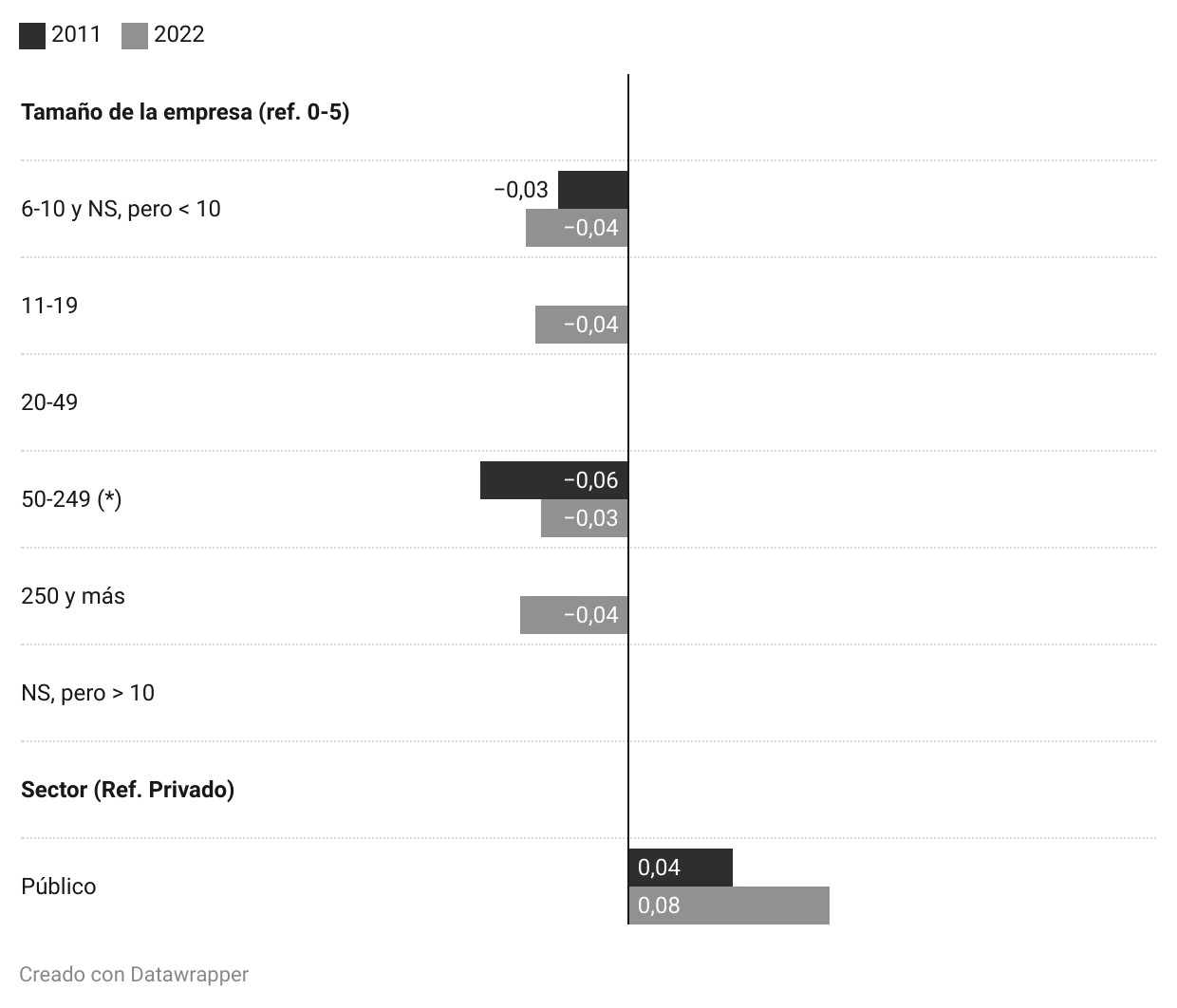 Gráfico 9. PEM sobre la probabilidad de estar en una ocupación masculinizada según características de las empresas. Fuente: Elaboración propia a partir de la EPA11 y EPA22.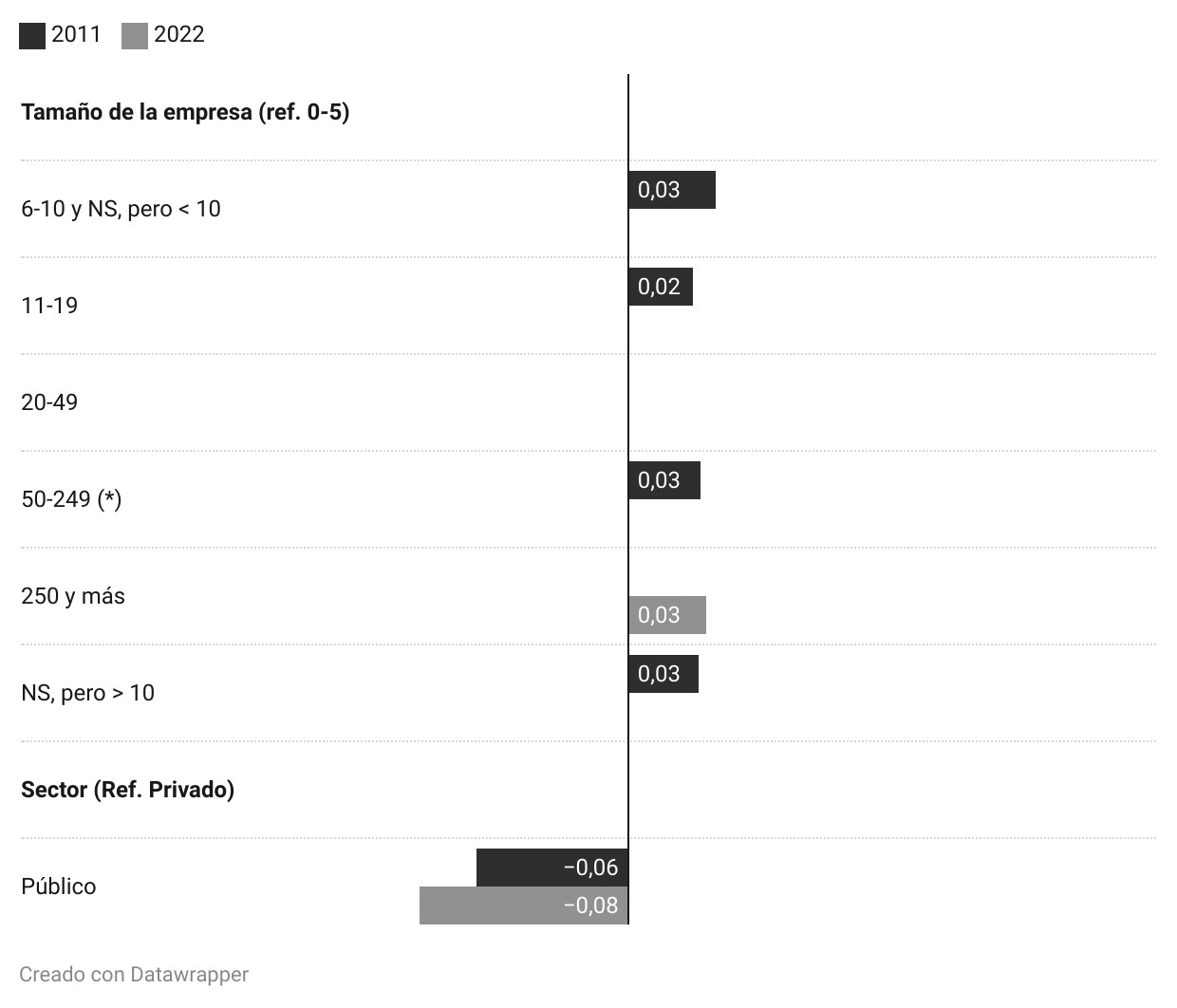 Gráfico 10. PEM sobre la probabilidad de estar en una ocupación feminizada según características de disponibilidad horaria de los empleos. Fuente: Elaboración propia a partir de la EPA11 y EPA22.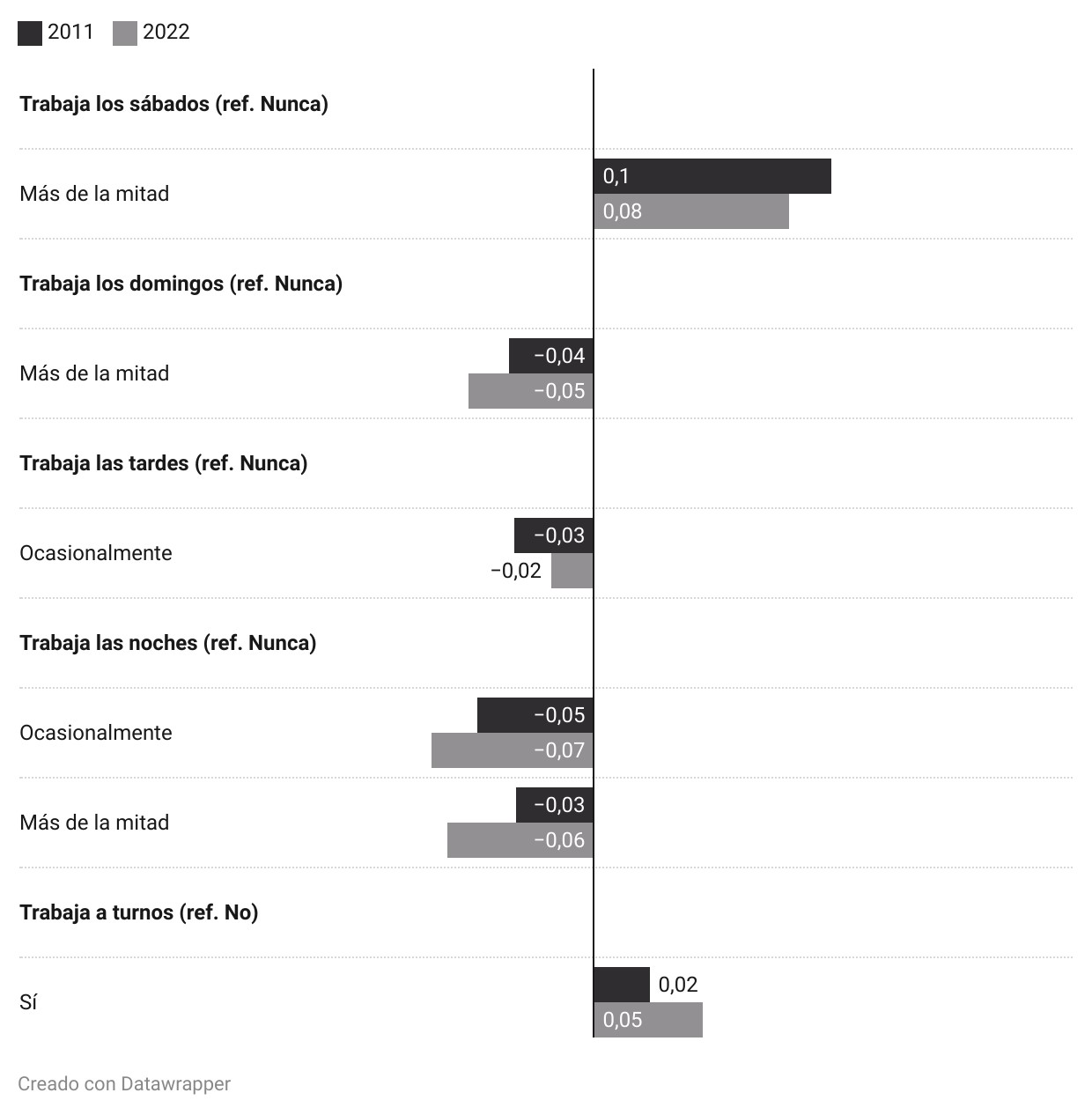 Gráfico 11. PEM sobre la probabilidad de estar en una ocupación masculinizada según características de disponibilidad horaria de los empleos. Fuente: Elaboración propia a partir de la EPA11 y EPA22.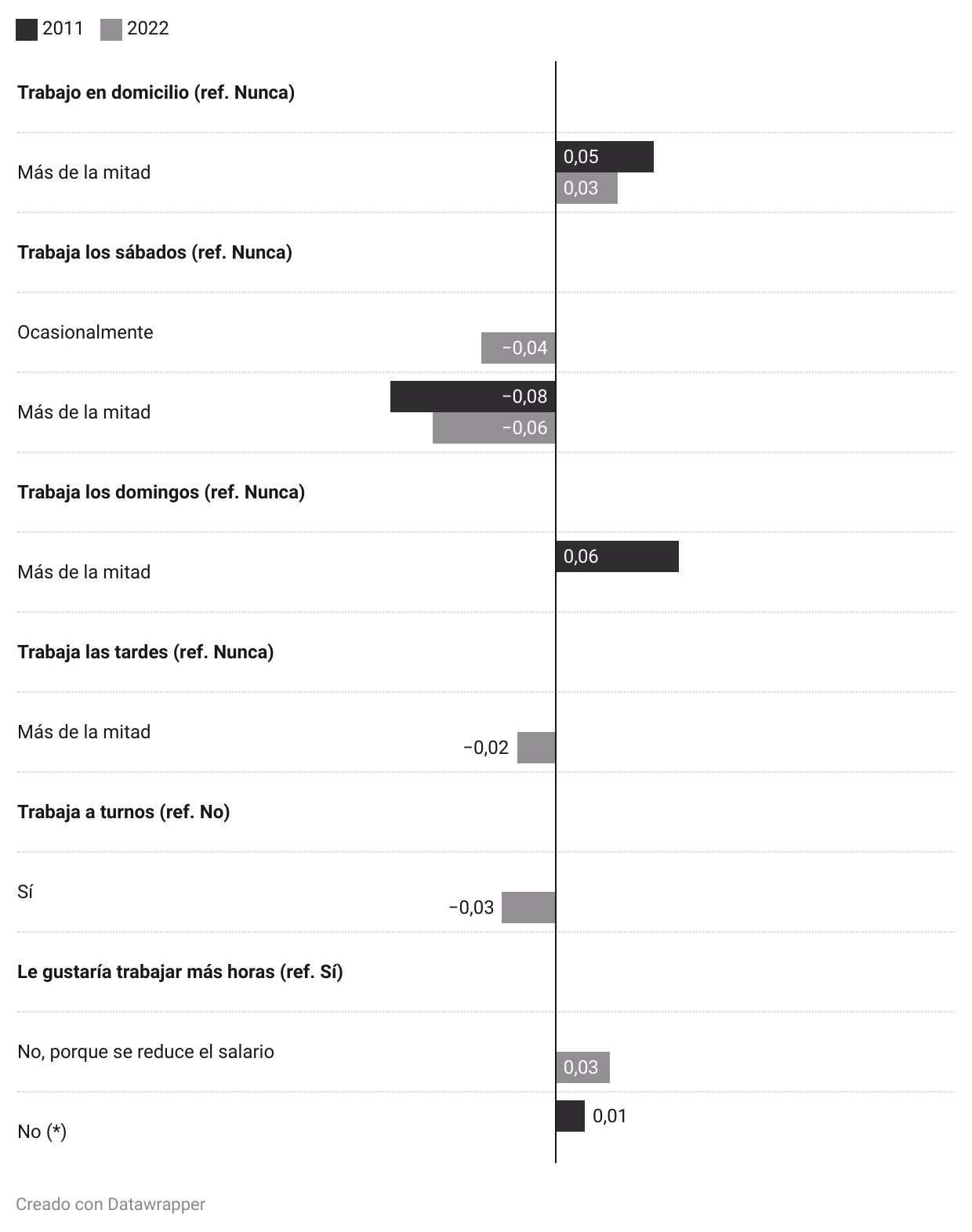 